Педагог дополнительного образования                          Кукина Римма ХабибовнаПервая группаТема: Скульпторы «Города мастеров» «Чудо дерево». «Ваза с цветами»	Цели и задачи: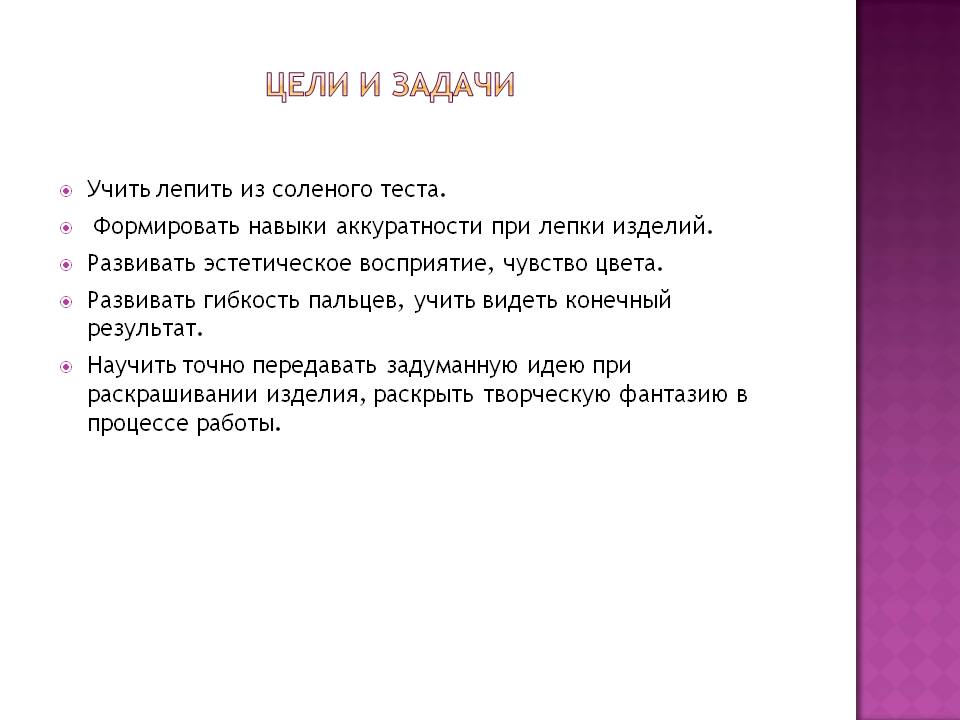 Творческое задание.Выполнить картину из пластилина  на картоне по образцу.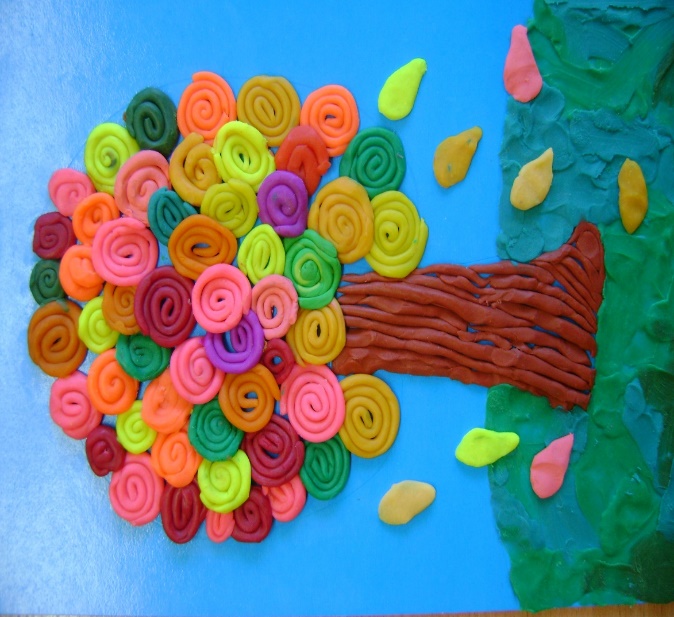 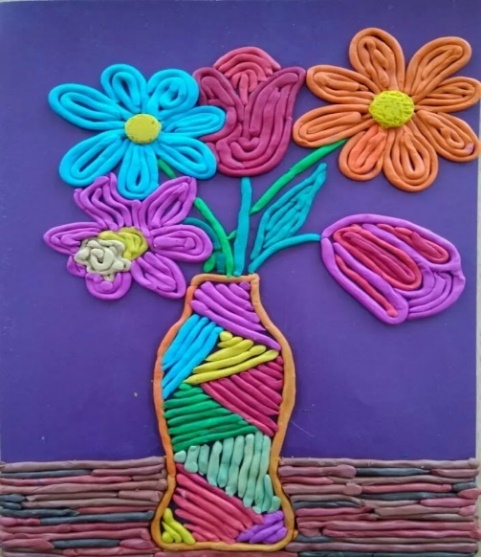  Схема приема работы с пластилином.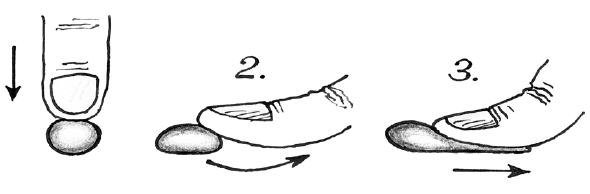 Пятая группаТема: Скульпторы «Города мастеров».«Золотая рыбка»	Цели и задачи:                                                                                                                                          Задание: Выполнить картину  на картоне из пластилина по образцу		 Ход работы: Приготовить пластилин (по желанию)2 Скатать шарики из пластилина, для туловища.Приготовить плавники: шарики размять и придать продолговатую форму.Хвост рыбки сделать из ленточек пластилина.Оформить камушки и водоросли.Окончательное оформление картины.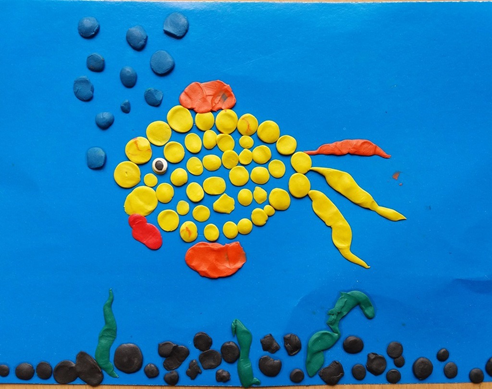 Группы обучения В ней детей В ней детей В ней детей В ней детей Размещены ли на сайте ОО учебные материалы, задания Какие используются формы контроля за реализацией дополнительных общеобразовательных общеразвивающих программ Группы обучения Общее количество Из них обучающихся в дистанционной форме По индивидуальным заданиям* Количество детей, которые не обучаются по указанным формам, с указанием причины           1 группа 15 15 0  -Размещеныкарточки, задания в картинках Используется связь с родителями по Viber, задания детей высылаются  в виде фото. 5 группа 15 15 0 -Размещеныкарточки, задания в картинках  Итого 30 29 0 1( нет интернета) 